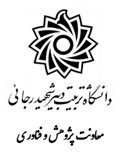 بسمه تعالی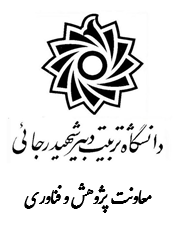 کاربرگ شماره 1- مشخصات پژوهشگر پسا دکتری
(کاربرگ تقاضا)1-مشخصات فردی:نام و نام خانوادگی : ...................................................................................نام پدر : ............................ شماره شناسنامه : ......................... تاریخ و محل تولد : ........................محل صدور: ..........................مذهب : ...............تابعیت : ................................      .شماره کد ملی : ..................................................آدرس محل سکونت : ...................................................................................................................تلفن همراه : ..........................................تلفن منزل : ............................................تلفن دیگری که  در مواقع ضروری بتوان با شما تماس گرفت : ........................................................  ایمیل فعال: وضعیت نظام وظیفه : خدمت کرده               معافیت دائم :               معافيت موقت :        تاریخ پایان خدمت : ..................وضعیت تاهل: مجرد :           متاهل:2- سوابق تحصیلات دانشگاهی:3-سوابق اشتغال متقاضی4- سابقه پژوهشی : عنوان مقاله واطلاعات (نشریه ، کنفرانس)- عنوان واطلاعات طرح(بنیادی،کاربردی)- عنوان و اطلاعات ثبت اختراعات، عنوان واطلاعات کتاب5- سابقه آموزشی : چنانچه در دانشگاه ها یا موسسات آموزش عالی و پژوهشی سابقه تدریس دارید . در جدول زیر مرقوم فرمایید.6- مشخصات پذیرش دهنده :نام و نام خانوادگی مسئول دوره پسادکتری: ........................................................  مرتبه علمی : ...............................................  گروه آموزشي : ...........................................دانشکده/پژوهشکده : ..........................................................................7- مدارک لازم برای تشکیل پرونده1-  دو نسخه اصل کاربرگ شماره 1 که توسط متقاضی تکمیل شده وعکس بر روی آن الصاق شده باشد.2-  تصویر از تمام صفحات شناسنامه متقاضی 3- تصویر کارت ملی4- تصویر برگ پایان خدمت یا معافیت (متولدین 1337 به بعد)5- سه قطعه عکس 4×3 جدید (رنگی و تمام رخ با زمینه سفید)  6- تصویر مدرک تحصیلی يا گواهي فراغت از تحصيل دوره دكتري 7-  ارائه مدارك و مستندات مربوط به جداول شماره 4 و 58- پيشنهاده پژوهشی (کاربرگ شماره 2)9- کاربرگ تعهد همكاري تمام وقت پژوهشگر پسا دكتري (کاربرگ شماره 3)10- کاربرگ موافقت مسئول دوره (کاربرگ شماره 4)11- موافقت دانشکده پذیرش دهنده پژوهشگر پسا دکتری (کاربرگ شماره 5)                                                                                                                              تاریخ تکمیل :                                                                                                                               امضاء :بسمه تعاليکاربرگ شماره 2- پیشنهاده پژوهشی 1- مشخصات متقاضی2-  مشخصات موضوعي طرح 1-2- عنوان طرح 2-2- هدف 2-3- ضرورت تحقيق  4-2- خلاصه طرح 5-2- كليد واژه‌ها (لطفاً حداكثر 6  كلمه كه از نكاتاساسي طرح مي‌باشند در جدول ذيل منظور نمائيد). 6-2- بررسي‌سابقه‌‌مطالعات‌وتحقيقات‌درموضوع‌‌ طرح ‌همراه با ذكرمنابع اساسي‌وهمچنين چگونگي ارتباط طرح با تحقيقات قبلي 3- مراحل اجرایی طرح پيش‌بيني تاريخ شروع:                   			پيش‌بيني تاريخ خاتمه:‌* برای متقاضیان دوره فرصت مطالعاتی 24 ماهه، جدول دیگری ایجاد شود و شرح فعالیت های سال دوم  در آن درج گردد. 4- دستاوردهای دوره پسادکتری4-1-مقاله4-2- کتاب4-3-ثبت اختراع4-4- محصول تجاری4-5- سایر (لطفا با جزئیات شرح دهید) نام و نام خانوادگي پژوهشگر         		     امضاء                                 تاريخ                                                                      نام و نام خانوادگي مسئول دوره 	                 امضاء                                 تاريخ     بسمه تعاليکاربرگ شماره 3- کاربرگ تعهد همكاري تمام وقتپژوهشگر پسا دکتریاينجانب .......................... فرزند .......................... به شماره شناسنامه .................. صادره از ................................. ساكن .................................................................................................. تلفن ....................................... متقاضی دوره پسا دكتري در دانشكده/ پژوهشکده............................................. بدينوسيله متعهد و ملزم مي شوم كه درطي دوره پسا دكتري به صورت تمام وقت (حداقل40 ساعت كاري در هفته) با دانشگاه همكاري نموده و در هيچ سازماني اعم از دولتي يا خصوصي شاغل نباشم.در صورتيكه خلاف آن ثابت شود ، دانشگاه مجاز مي باشد علاوه بر استرداد كليه هزينه هاي مصرفي و خسارات وارده به دانشگاه اعم از هزينه هايي كه بابت حقوق و مزايا و يا هزينه هايي كه به صورت غيرمستقيم دررابطه با دوره صرف شده است، طبق مقررات موجود اقدام نمايد.                                                                                                                       تاريخ                                نام و نام خانوادگي                                                         امضاءبسمه تعالیکاربرگ شماره 4- پذیرش پژوهشگر پسادکتری توسط مسئول دوره پسادکتریاينجانب ........................................................................ استاد   دانشيار   گروه آموزشي................................دانشكده / پژوهشکده  ................................................................ درخواست همكاري پژوهشي با آقاي/ خانم دكتر........................................را در قالب آيين نامه جذب دانشجوی پسا دكتري به منظور انجام پيشنهاد تحقيق ارائه شده تحت عنوان «..........................................................» به مدت........ ماه از تاريخ ............................ دارم.ضمنا بار مالي اين درخواست: از طرح تحقيقاتي مصوب بنيادي/ در دست اجرا كاربردي شماره ................................... مورخ ................... تامين مي گردد. از محل اعتبار ويژه (گرنت) .......................................... تامين ميگردد. از محل حمایت سازمان/نهاد.......................................................... تامين ميگردد. بدون دریافت حق الزحمه نام و امضاء مسئول دوره پسادکتریبسمه تعاليکاربرگ شماره 5- کاربرگ تأیید همكاري پژوهشگر پسا دکتری توسط دانشکده پذیرش دهندهجناب آقاي دكتر ...................................... معاون محترم پژوهش و فناوري با سلام و احترام؛به استحضار می رساند، تقاضاي آقاي/خانم دكتر .................................... داوطلب دوره پسا دكتري با توجه به اعلام نياز دانشكده و بررسي منابع و امكانات مورد نياز  و با  توجه به صلاحيت محقق و طرح پيشنهادي ارائه شده، بر اساس صورتجلسه شورای آموزشی-پژوهشی ............................ مورخ ................................ دانشكده (ضمیمه) و با توجه به نظر مسئول دوره پسادکتری مورد تاييد قرارگرفت. خواهشمند است دستور فرماييد اقدام لازم در اين مورد معمول گردد.                                                                                                                       تاريخ                                نام و نام خانوادگي رئیس دانشکده                                 امضاءمحل الصاق عکسمقطع تحصیلیرشتهکشور محل تحصیلشهر محل تحصیلدانشگاه محل تحصیلتاریخ شروعتاریخ پایانکارشناسیکارشناسی ارشددکتریدوره های دیگرمحل کارواحد سازمانینوع مسئولیتشهرستانتاریخ شروعتاریخ پایاننشانیتلفن               عنوان مقاله/کتاب/طرح  نام نشریه/محل اجرای طرح/نام ناشر           تاریخ چاپ   نوع مقاله/کتاب/طرحنام دانشگاه یا موسسه آموزشی و پژوهشی عنوان درس هایی که تدریسنموده ايدتاریخ شروعتاریخ پایان                   آدرس موسسه       تلفننام و نام خانوادگی                                                        مدرک تحصیلی                                                   سال تولد                       کد ملی                                  شماره شناسنامه                  نام پدرآدرس منزل و تلفن                                                                                             آدرس محل کار و تلفن                                                                                        تلفن همراه                                                           ایمیل1-4-2-5-3-6-رديفشرح كوتاه فعاليت جدول زماني به ماهجدول زماني به ماهجدول زماني به ماهجدول زماني به ماهجدول زماني به ماهجدول زماني به ماهجدول زماني به ماهجدول زماني به ماهجدول زماني به ماهجدول زماني به ماهجدول زماني به ماهجدول زماني به ماهرديفشرح كوتاه فعاليت 12345678910111212345678910رديفخروجیتعدادسطح کیفیرديفخروجیتعدادسطح کیفی1مقاله JCR2مقاله علمی-پژوهشی مورد تایید وزارتین رديفخروجیتعدادزبان کتابرديفخروجیتعدادزبان کتاب1کتاب ترجمه2کتاب تالیف 3کتاب گردآوریرديفعنوان اختراعتعدادنوعنوعرديفعنوان اختراعتعدادداخلیخارجی123رديفعنوان محصول (دستگاه، نرم افزار، ....)تعدادتعدادملاحظاترديفعنوان محصول (دستگاه، نرم افزار، ....)تعدادتعدادملاحظات1